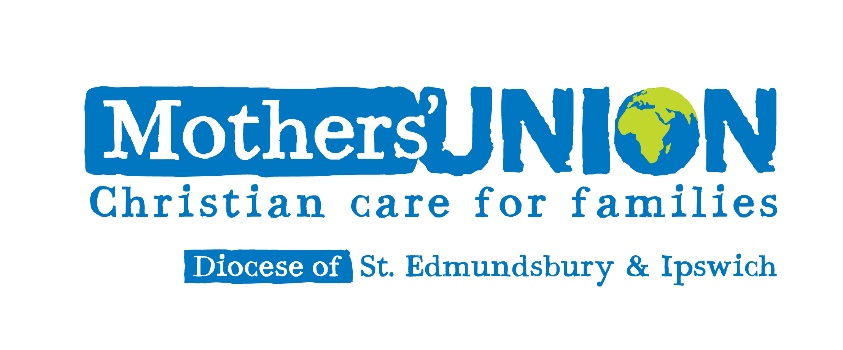 Banner Service with Holy Communion and Commissioning on the feast of the Annunciation of our Lord to the Blessed Virgin Mary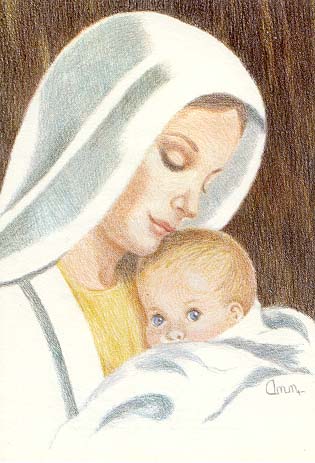 Thursday, 12 April 2018 at 11 amat St Andrew’s Church, Rushmere St Andrew, Ipswich  IP5 1DHAddress:  Mrs Lynne TembeyWorld-Wide President of Mothers’ UnionBring and Share Lunch after the Service 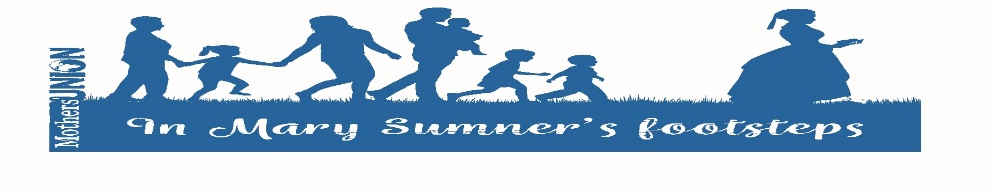 Banner Service with Holy Communion and Commissioning on the feast of the Annunciation of our Lord to the Blessed Virgin MaryThursday, 12 April 2018 at 11 amat St Andrew’s Church, Rushmere St Andrew, Ipswich  IP5 1DHAddress:  Mrs Lynne TembeyWorld-Wide President of Mothers’ UnionBring and Share Lunch after the Service 